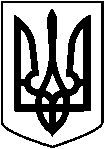 УКРАЇНАПОЛЯНИЦЬКА СІЛЬСЬКА РАДАНАДВІРНЯНСЬКОГО РАЙОНУ ІВАНО-ФРАНКІВСЬКОЇ ОБЛАСТІВОСЬМЕ ДЕМОКРАТИЧНЕ СКЛИКАННЯЧЕТВЕРТА СЕСІЯ РІШЕННЯвід  23 лютого 2021р.					                        № 84-4-2021  Про внесення змін до Сільської комплексної програми соціального захисту населення Поляницької сільської ради на 2021-2022 рокиЗ метою приведення програмних документів у відповідність, керуючись п.22 ст. 26 Закону України «Про місцеве самоврядування в Україні», Законом України «Про державне прогнозування та розроблення програм економічного і соціального розвитку регіонів України»,  Бюджетним кодексом України,  враховуючи погодження постійної комісії з питань  фінансів, бюджету, інвестиційної та освітньої діяльності,  Поляницька сільська рада В И Р І Ш И Л А:Ввести зміни до Переліку заходів, обсягів та джерел фінансування «Сільської комплексної програми соціального захисту населення Поляницької сільської ради» (далі Програма), затвердженої рішенням  другої сесії VIII скликання Поляницької сільської ради № 39-2-2020 від 23 грудня 2020 року,  а саме: у розділі І «Соціальний захист населення села», пункт 1 «Виплата надбавки до пенсії ветеранам ОУН-УПА» в частині «Орієнтовні обсяги фінансування» вказану суму 6000 змінити на 12000у розділі І «Соціальний захист населення села», пункт 3 «Забезпечення на пільгових умовах проїзду окремих категорій громадян, визначених чинним законодавством, залізничним та автомобільним транспортом та надання інших пільг громадянам, які постраждали внаслідок ЧАЕС (відшкодування вартості проїзду один раз на рік)» в частині «Орієнтовні обсяги фінансування» вказану суму 10000 змінити на 20000у розділі І «Соціальний захист населення села», пункт 12 «Надання одноразових допомог» підпункт «Дітям з обмеженими фізичними можливостями та інвалідам з дитинства» в частині «Орієнтовні обсяги фінансування» вказану суму 75000 змінити на 200000розділ I «Соціальний захист населення села» доповнити пунктом 13 з наступним змістом:Контроль за виконанням даного рішення покласти  на  Постійну комісію з питань фінансів , бюджету, інвестиційної та освітньої діяльностіПоляницький сільський голова                                                М.М.Поляк п/пНайменуваннязаходівВиконавецьТермінвиконанняРіквсьогоОбласнийбюджетМісцевийбюджетІншіджерелаОчіку-ванірезуль--тати13На пільги та медичне обслуговування громадян, які постраждали внаслідок Чорнобильської катастрофиВідділ соціальної підтримки та надання соціальних послугФінансовий відділ сільської ради20212022202120222000-2000-